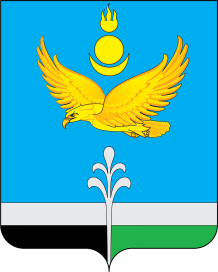 РОССИЙСКАЯ ФЕДЕРАЦИЯИРКУТСКАЯ ОБЛАСТЬНУКУТСКИЙ РАЙОНАДМИНИСТРАЦИЯМУНИЦИПАЛЬНОГО ОБРАЗОВАНИЯ «НУКУТСКИЙ РАЙОН»ПОСТАНОВЛЕНИЕ09 июня 2022                                                  № 257                                           п. НовонукутскийОб  утверждении  Порядка межведомственного взаимодействия по  противодействию жестокому обращению, насилию в отношении несовершеннолетнихи суицидальному поведению несовершеннолетнихв муниципальном образовании «Нукутский район»В целях  организации совместной  деятельности органов государственной власти, организаций   и учреждений, расположенных на территории  муниципального образования «Нукутский район»,  по вопросам раннего выявления и пресечения фактов жестокого обращения в отношении детей, а также сопровождения и реабилитации пострадавших несовершеннолетних,  в соответствии с Положением о межведомственном взаимодействии по противодействию жестокому обращению, насилию в отношении несовершеннолетних и суицидальному поведению несовершеннолетних в Иркутской области, утвержденного распоряжением заместителя председателя Правительства Иркутской области от 23.03.2022 №24-рзп, руководствуясь ст.35 Устава муниципального образования «Нукутский район», АдминистрацияПОСТАНОВЛЯЕТ:1. Утвердить Порядок  межведомственного взаимодействия по  противодействию жестокому обращению, насилию в отношении несовершеннолетних и суицидальному поведению несовершеннолетних в муниципальном образовании «Нукутский район» (Приложение №1).2. Утвердить состав муниципальной межведомственной группы по противодействию жестокому обращению, насилию в отношении несовершеннолетних и суицидальному поведению несовершеннолетних в муниципальном образовании «Нукутский район» (Приложение №2).3. Признать постановление Администрации  муниципального образования «Нукутский район» от 09 октября 2013 г. № 501 «Об  утверждении  Порядка межведомственного взаимодействия по  противодействию жестокому обращению и насилию в отношении несовершеннолетних в муниципальном образовании «Нукутский район» утратившим силу.4. Опубликовать настоящее постановление в газете «Свет Октября» и разместить на официальном сайте муниципального образования «Нукутский район».5. Контроль за исполнением данного постановления возложить на заместителя мэра муниципального образования «Нукутский район» по социальным вопросам  М.П. Хойлову.      Мэр	                                                                                            С.Г. ГомбоевПриложение № 1к постановлению АдминистрацииМО «Нукутский район»от 09.06.2022  № 257 ПОРЯДОКмежведомственного  взаимодействия по противодействию жестокому обращению, насилию в отношении несовершеннолетних и суицидальному поведению несовершеннолетних в муниципальном образовании «Нукутский район»I. Общие положения1. Настоящий Порядок межведомственного взаимодействия по противодействию жестокому обращению, насилию в отношении несовершеннолетних  и суицидальному поведению несовершеннолетних в муниципальном образовании «Нукутский район» (далее – Порядок) разработан в целях  повышения эффективности оказания помощи несовершеннолетним, пострадавшим от жестокого обращения, насилия и (или) имеющим признаки суицидального поведения, для осуществления совместной  деятельности органов государственной власти, организаций   и учреждений, расположенных на территории  муниципального образования «Нукутский район»,  по вопросам раннего выявления и пресечения фактов жестокого обращения в отношении несовершеннолетних и (или) суицидального поведения несовершеннолетних.2. Для целей настоящего Порядка используются следующие термины:межведомственное взаимодействие - совместные согласованные действия (решения) органов и учреждений системы профилактики безнадзорности и правонарушений несовершеннолетних, территориальных органов федеральных органов исполнительной власти, органов местного самоуправления муниципальных образований Иркутской области в пределах полномочий, установленных законодательством Российской Федерации и законодательством Иркутской области (далее - субъекты (участники) межведомственного взаимодействия), по вопросам выявления и пресечения фактов жестокого обращения, насилия в отношении несовершеннолетних, профилактики суицидального поведения несовершеннолетних, оказания помощи несовершеннолетним, пострадавшим от жестокого обращения, насилия, проведения профилактической работы с несовершеннолетними, склонными к суицидальному поведению;профилактика - совокупность предупредительных мероприятий;жестокое обращение с ребенком – все формы физического, психического, сексуального насилия, пренебрежение интересами и нуждами ребенка со стороны его родителей или иных законных представителей, которые проявляются в форме активных действий или бездействия, приводящих или способных привести к ущербу для здоровья, развития или достоинств ребенка; пренебрежение интересами и нуждами ребёнка — отсутствие должного обеспечения основных нужд и потребностей ребенка в пище, одежде, жилье, воспитании, образовании, медицинской помощи со стороны родителей или лиц, их заменяющих, в силу объективных причин (бедность, психические болезни, неопытность) или без таковых;психическое насилие - периодическое или постоянное воздействие родителей или других взрослых на психику ребенка, приводящее к формированию у ребенка патологических черт характера и нарушению психического развития (отвержение, терроризирование, запугивание, игнорирование, изоляция, развращение);сексуальное насилие –  вид жестокого обращения, который заключается в вовлечении несовершеннолетнего в действия сексуального характера с целью получения взрослыми и (или) сверстниками сексуального удовлетворения или материальной выгоды;суицид - преднамеренное, умышленное лишение себя жизни, самоубийство;суицидальная попытка (попытка суицида) - целенаправленные действия по самоповреждению с целью смертельного исхода (лишения себя жизни), но не завершившиеся смертью;суицидальное поведение - поведение с демонстративно-шантажными целями, проявление суицидальной активности, то есть любые внутренние и внешние формы психических актов, направляемых представлениями о лишении себя жизни;суицидальные мысли — мысли с осознанным намерением или планированием возможных вариантов совершения самоубийства;пресуицид — одна из стадий формирования суицидального поведения, период времени, когда личность находится в состоянии социальнопсихологической и психической дезадаптации;суицидальный риск - степень вероятности возникновения суицидальных побуждений, формирования суицидального поведения и осуществления суицидальных действий;склонение несовершеннолетнего к суициду - содействие совершению самоубийства советами, указаниями, предоставлением информации, средств или орудий совершения самоубийства либо устранением препятствий к его совершению или обещанием скрыть средства или орудия совершения самоубийства;межведомственные группы - координационные органы, созданные на областном и муниципальном уровнях для обеспечения эффективной реализации межведомственного взаимодействия в целях раннего выявления и пресечения фактов жестокого обращения, насилия в отношении несовершеннолетних, оказания им комплексной и оперативной помощи, повышения эффективности деятельности органов и учреждений системы профилактики безнадзорности и правонарушений несовершеннолетних (далее - субъекты системы профилактики), территориальных органов федеральных органов исполнительной власти, органов местного самоуправления муниципальных образований Иркутской области в пределах полномочий, установленных законодательством Российской Федерации и законодательством Иркутской области.II.  Основные цели и задачи  деятельности по противодействию жестокому обращению, насилию в отношении несовершеннолетних и суицидальному поведению несовершеннолетних.Субъекты (участники) межведомственного взаимодействияЦель межведомственного взаимодействия — координация совместной деятельности органов и учреждений муниципального образования «Нукутский район» по вопросам оказания комплексной преемственной и оперативной помощи несовершеннолетним, включающей в себя, в том числе раннее выявление и пресечение фактов жестокого обращения в отношении несовершеннолетних, суицидального поведения несовершеннолетних.Задачи межведомственного взаимодействия:организация межведомственного взаимодействия в вопросах профилактики жестокого обращения, насилия в отношении детей, суицидального поведения несовершеннолетних, а также по выявлению и пресечению случаев склонения несовершеннолетних к суициду либо доведения их до суицида;распределение полномочий между субъектами (участниками) межведомственного взаимодействия с учетом их компетенций;обеспечение индивидуального подхода к оказанию помощи семьям с детьми, пострадавшим от жестокого обращения, насилия, имеющим признаки суицидального поведения или совершившим попытку суицида;повышение оперативности получения информации о фактах жестокого обращения с несовершеннолетними, суицидального поведения детей и обмена указанной информацией между субъектами (участниками) межведомственного взаимодействия в рамках алгоритма действий по выявленному случаю жестокого обращения с несовершеннолетним, по случаю суицидального поведения несовершеннолетнего;принятие соответствующих мер и оказание своевременной комплексной помощи несовершеннолетним, пострадавшим от жестокого обращения, насилия, имеющим признаки суицидального поведения или совершившим попытку суицида, и их семьям, в том числе по вопросам защиты прав несовершеннолетних, получения ими и их семьями необходимой медицинской, социальной, психологическая, педагогической и правовой помощи, в частности, несовершеннолетним, в семье которых совершен суицид, и его окружению (семье, друзьям, одноклассникам);создание условий для несовершеннолетних, обеспечивающих возможность прямого, самостоятельного обращения к специалистам в трудных жизненных ситуациях, кризисных состояниях;повышение эффективности информационно-просветительской деятельности, направленной на профилактику жестокого обращения с детьми, суицидального поведения несовершеннолетних;создание системы комплексной помощи и доступного информирования граждан, проживающих на территории Иркутской области, об органах и учреждениях, в которые можно обратиться за помощью по вопросам профилактики и пресечения жестокого обращения и насилия в отношении несовершеннолетних, суицидального поведения несовершеннолетних.5.	Субъектами (участниками) межведомственного взаимодействия являются:1) Комиссия по делам несовершеннолетних и защите их прав муниципального образования «Нукутский район» (далее - КДН и ЗП);2) Отделение полиции МО МВД России «Заларинский» (дислокация п. Новонукутский);3)  Прокуратура Нукутского района;4) Управление министерства социального развития, опеки и попечительства Иркутской области  № 3 по Нукутскому району;5) Областное государственное бюджетное учреждение социального обслуживания  «Комплексный центр социального обслуживания населения Нукутского района»;6) Районный психолого-педагогический консилиум (далее - ППК);7) Областное государственное бюджетное учреждение здравоохранения «Нукутская районная больница»;8) Отдел образования Администрации муниципального образования «Нукутский район»;9) Сектор по вопросам семьи и детства и защите их прав  Администрации муниципального образования «Нукутский район»;10) Главы муниципальных образований (сельских поселений).III. Организация межведомственного взаимодействия по противодействию жестокому обращению, насилию в отношении несовершеннолетних и суицидальному поведению несовершеннолетних. Основные задачи и функции муниципальной межведомственной группы.В целях оказания оперативной помощи несовершеннолетним, пострадавшим от жестокого обращения, насилия, имеющим признаки суицидального поведения или совершившим попытку суицида, для организации и проведения профилактической работы с ними, выявления и пресечения случаев склонения несовершеннолетних к суициду либо доведения их до суицида на территории муниципального образования «Нукутский район» образуется муниципальная межведомственная группа (далее - ММГ).ММГ в своей деятельности руководствуются Конституцией Российской Федерации, федеральными, областными, муниципальными нормативными правовыми актами, а также настоящим Порядком.Основными задачами ММГ являются:рассмотрение информации (сообщений) о фактах жестокого обращения с несовершеннолетним и (или) о суицидальном поведении несовершеннолетнего, в том числе поступивших из Круглосуточной областной службы межведомственного взаимодействия (далее – Служба) или от субъектов (участников) межведомственного взаимодействия и иных лиц;оказание организационно-методической, консультационной помощи субъектам (участникам) межведомственного взаимодействия, осуществляющим деятельность на территории муниципального образования «Нукутский район», по разработке дополнительных мер, направленных на оказание адресной комплексной помощи несовершеннолетним, пострадавшим от жестокого обращения, и их семьям, на устранение причин и факторов, способствующих развитию суицидального поведения несовершеннолетних и возникновению чрезвычайных (кризисных) ситуаций;организация работы по проверке фактов, указанных в информации (сообщении) о фактах жестокого обращения с несовершеннолетним и (или) о суицидальном поведении несовершеннолетнего;осуществление анализа и оценки эффективности работы по установленным фактам жестокого обращения, насилия в отношении несовершеннолетних и суицидального поведения несовершеннолетних, выявлению и пресечению случаев склонения несовершеннолетних к суициду либо доведения их до суицида на территории муниципального образования «Нукутский район»;организация индивидуальной работы с несовершеннолетним, пострадавшим от жестокого обращения, насилия, имеющим признаки суицидального поведения или совершившим попытку суицида, его семьей и окружением.ММГ в пределах своей компетенции:запрашивает в установленном порядке у субъектов (участников) системы профилактики, осуществляющих деятельность на территории муниципального образования «Нукутский район», подразделений территориальных органов федеральных органов исполнительной власти, органов местного самоуправления муниципального образования «Нукутский район», общественных объединений, и других организаций информацию (материалы) по вопросам, отнесенным к ее компетенции;проводит плановые и внеочередные заседания ММГ;приглашает на свои заседания представителей субъектов (участников) системы профилактики, подразделений территориальных органов федеральных органов исполнительной власти, органов местного самоуправления муниципального образования «Нукутский район», общественных объединений, и других организаций, в том числе не являющихся членами ММГ;привлекает в установленном порядке к работе ММГ представителей заинтересованных органов и организаций, других специалистов и экспертов;информирует ОП МО МВД России «Заларинский» дислокация п. Новонукутский и субъектов (участников) межведомственного взаимодействия о противоправных действиях в отношении несовершеннолетних и их семей;взаимодействует с организациями, осуществляющими образовательную деятельность, учреждениями социального обслуживания, медицинскими организациями, расположенными на территории муниципального образования «Нукутский район», по вопросам раннего выявления несовершеннолетних, в отношении которых осуществляется жестокое обращение, насилие, а также несовершеннолетних, имеющих признаки суицидального поведения;организует работу, направленную на популяризацию «Детского телефона доверия» среди населения муниципального образования «Нукутский район», а также в организациях, осуществляющих образовательную деятельность, и иных организациях для детей;формирует реестр органов и учреждений (с указанием режима работы), расположенных на территории муниципального образования «Нукутский район», в которых несовершеннолетний, пострадавший от жестокого обращения, насилия или совершивший суицидальную попытку, и его семья могут получить необходимую медицинскую, психологическую, социально-педагогическую и правовую помощь;фиксирует поступившую из Службы или от других субъектов (участников) межведомственного взаимодействия и иных лиц информацию (сообщения) о фактах жестокого обращения с несовершеннолетним, насилии и (или) о суицидальном поведении несовершеннолетнего в журнале регистрации случаев жестокого обращения с детьми, суицидальных попыток несовершеннолетних;разрабатывает и утверждает на заседании ММГ индивидуальный план сопровождения несовершеннолетнего, пострадавшего от жестокого обращения, насилия и (или) совершившего попытку суицида, и его семьи (далее соответственно — пострадавший несовершеннолетний, индивидуальный план сопровождения);разрабатывает план мероприятий с несовершеннолетним, находившимся в контакте с лицом, совершившим суицид или попытку суицида;назначает куратора по реализации индивидуального плана сопровождения (далее - куратор случая);ежемесячно, не позднее 5-го числа месяца, следующего за отчетным периодом, направляет в Службу анализ деятельности ММГ (по каждому случаю);рассматривает предоставленную куратором случая информацию об эффективности реализации индивидуального плана сопровождения для принятия решения о дальнейшем продолжении его реализации и (или) о внесении в него корректировок, о возможности снятия с контроля сопровождения пострадавшего несовершеннолетнего;предоставляет подробную информацию в Службу об основаниях для снятия с контроля сопровождения пострадавшего несовершеннолетнего.Состав ММГ утверждается муниципальным правовым актом.В состав ММГ входят руководитель ММГ, заместитель руководителя ММГ, секретарь ММГ и члены ММГ.Подготовка и организация проведения заседаний ММГ осуществляется секретарем ММГ.Членами ММГ могут быть представители субъектов (участников) межведомственного взаимодействия, указанных в пункте 5 настоящего Порядка, а также сотрудники муниципальных центров психолого-педагогической помощи и иных организаций.Заседания ММГ проводятся по мере необходимости, но не реже одного раза в месяц.Заседание ММГ проводит руководитель ММГ либо по его поручению заместитель руководителя ММГ.Решения ММГ оформляются протоколами, которые подписываются руководителем ММГ или его заместителем, председательствующим на заседании ММГ.Руководитель ММГ:осуществляет координацию деятельности членов ММГ по эффективному сопровождению пострадавшего несовершеннолетнего и его семьи;организовывает проведение ежемесячных и внеочередных заседаний ММГ в целях мониторинга осуществленной работы по оказанию помощи пострадавшему несовершеннолетнему;назначает лицо из числа членов ММГ, ответственное за ежемесячное представление в Службу анализа деятельности ММГ, а также подробной информации об основаниях для снятия с контроля сопровождения пострадавшего несовершеннолетнего;контролирует исполнение индивидуального плана сопровождения.Руководитель ММГ при получении информации (сообщения) о фактах жестокого обращения и (или) о суицидальном поведении несовершеннолетних:не позднее 1 часа с момента получения подтвержденной информации о пострадавшем несовершеннолетнем организует работу по оказанию ему экстренной помощи и в случае необходимости его семье и окружению;в течение 72 часов сообщает в Службу подтвержденную информацию о пострадавшем несовершеннолетнем и назначает внеочередное заседание ММГ по определению куратора случая и утверждению индивидуального	плана	сопровождения.VI. Порядок оказания помощи несовершеннолетнему и его семьеОказание плановой и экстренной помощи пострадавшему несовершеннолетнему и его семье включает в себя следующие виды помощи: медицинскую помощь, которую оказывает медицинская организация по месту жительства (пребывания) несовершеннолетнего, его семьи и окружения.Медицинскими работниками в результате осмотра несовершеннолетнего в медицинской документации фиксируются физические повреждения, принимаются меры по оказанию необходимой медицинской помощи, привлечению врачей-специалистов, обеспечению безопасности несовершеннолетнего.Сведения о фактах поступления (обращения) пациентов, в отношении которых имеются достаточные основания полагать, что вред их здоровью причинен в результате противоправных действий, заносятся в соответствующий журнал регистрации в медицинской организации.Медицинская организация о фактах поступления (обращения) пациентов, в отношении которых имеются достаточные основания полагать, что вред их здоровью причинен в результате противоправных действий (в том числе в результате доведения до суицида, при наличии признаков сексуального насилия), передают сведения в территориальные органы Министерства внутренних дел Российской Федерации по месту нахождения медицинской организации телефонограммой с последующим направлением в течение одного рабочего дня письменного извещения о поступлении (обращении) пациента.Несовершеннолетнему, ставшему жертвой жестокого обращения и (или) совершившему попытку суицида, при наличии медицинских показаний организуется специализированная медицинская помощь и медицинская реабилитация в других медицинских организациях, оказание психиатрической помощи (в соответствии с Законом Российской Федерации от 2 июля 1992 г. № 3185-1 «О психиатрической помощи и гарантиях прав граждан при ее оказании»), индивидуальной и групповой психотерапевтической помощи в течение 6 месяцев - 1 года или в сроки, необходимые для преодоления последствий жестокого обращения или попытки суицида.В медицинской организации, оказывающей первичную медико-санитарную помощь, по месту жительства (пребывания) несовершеннолетнего организуется контроль оказания ему необходимой медицинской помощи, в том числе в отделениях (кабинетах) медикосоциальной помощи;психологическую, социальную помощь и реабилитацию, которую оказывают специалисты органов и (или) учреждений системы образования и (или) социального обслуживания.Психолог оказывает экстренную психологическую помощь с целью снятия эмоционального напряжения от травмирующей ситуации, проводит диагностическое обследование ребенка, индивидуальные и групповые психокоррекционные занятия, консультации с несовершеннолетним, членами его семьи, социальным окружением в течение реабилитационного периода.Психокоррекционные занятия по истечении реабилитационного периода могут возобновляться по запросу самого несовершеннолетнего или его семьи. Психокоррекционная работа с родителями или лицами, их заменяющими, должна быть направлена на недопущение повторных суицидальных попыток у ребенка, жестокого обращения с ребенком.Социальная помощь предоставляется семье несовершеннолетнего (суицидента), находящейся в социально опасном положении или иной трудной жизненной ситуации, учреждениями социального обслуживания населения (при необходимости);педагогическую помощь, которая оказывается пострадавшему несовершеннолетнему педагогическими работниками организаций, осуществляющих образовательную деятельность.Основной целью оказания педагогической помощи является восстановление социальных связей пострадавшего несовершеннолетнего и его социального окружения, коррекция межличностных, семейных взаимоотношений, оказание помощи и поддержки пострадавшему несовершеннолетнему в обучении и взаимодействии со сверстниками.Педагогическая помощь и поддержка ребенка (в аспектах обучения, взаимодействия со сверстниками) осуществляется через взаимодействие с родителями или лицами, их заменяющими, в поиске оптимальных форм нормализации поведения ребенка;правовую помощь, которая может оказываться пострадавшему несовершеннолетнему специалистами юридических служб администраций муниципальных образований Иркутской области, юристами субъектов системы профилактики и иными лицами, имеющими образование по специальности «Юриспруденция».Основной целью оказания правовой помощи является юридическое консультирование родителей или лиц, их заменяющих, по вопросам защиты прав и законных интересов несовершеннолетних.Помощь несовершеннолетнему, ставшему жертвой жестокого обращения и (или) совершившему попытку суицида, его семье и их сопровождение проводят в сроки, необходимые для:устранения причин и условий, способствовавших насилию или суицидальному поведению;устранения негативных последствий для физического и психического здоровья несовершеннолетнего от совершенного насилия, попытки суицида.Решение об окончании оказания помощи несовершеннолетнему, ставшему жертвой жестокого обращения и (или) совершившему попытку суицида, его семье и их сопровождения принимается на заседании ММГ.В случае отказа родителя (законного представителя) от сопровождения пострадавшего несовершеннолетнего, родитель (законный представитель) ребенка предоставляет официальный отказ на имя руководителя ММГ с указанием причин отказа. Руководитель ММГ информирует о таком отказе председателя КДН и ЗП МО для принятия мер в рамках своей компетенции.Основаниями для снятия несовершеннолетнего с контроля сопровождения являются: достижение несовершеннолетним возраста 18 лет;эмоционально стабильное состояние несовершеннолетнего, отсутствие проблем в учебе и во взаимоотношениях со сверстниками, нормализация детско-родительских отношений.                   Приложение № 2к постановлению АдминистрацииМО «Нукутский район»от 09.06.2022  № 257СОСТАВмуниципальной межведомственной группы по противодействию жестокому обращению и насилию в отношении несовершеннолетнихв муниципальном образовании «Нукутский район»Председатель комиссии:- Хойлова М.П. – заместитель мэра муниципального образования «Нукутский район» по социальным вопросам;Заместитель председателя, секретарь:-Ефремова Н.М. – заведующая сектором по вопросам семьи и детства и защите их прав;Члены комиссии:- Горохова Валентина Ивановна – начальник Отдела образования Администрации муниципального образования  «Нукутский район»;- Шахурова Е.Г – консультант, ответственный секретарь комиссии по делам несовершеннолетних и защите их прав муниципального образования «Нукутский район»;- Николаева Т.О.  – врио главного специалиста юридического отдела КУМИ МО «Нукутский район»;- Дамбинова А.Г.  – главный специалист-эксперт отдела опеки и попечительства граждан  по Заларинскому, Аларскому и Нукутскому районам межрайонного управления министерства социального развития, опеки и попечительства Иркутской области  № 3;- Чернигова И.М. – заведующая отделением помощи семье и детям ОГБУСО КЦСОН Нукутского района (по согласованию);- Григорьева Н.Н. - инспектор ПДН отделения полиции МВД России «Заларинский» дислокация п. Новонукутский (по согласованию);- Николаева С.Р. – главный специалист Отдела образования Администрации муниципального образования «Нукутский район», общественный представитель Уполномоченного по правам ребёнка в Иркутской области в муниципальном  образовании «Нукутский район»;- Гаранкина Е.М. – педагог-психолог МБОУ Тангутская СОШ, председатель районного  психолого-педагогического консилиума;- Полянская В.Н. – районный педиатр ОГБУЗ «Нукутская РБ» (по согласованию);- Филиппова Л.И. – психиатр ОГБУЗ «Нукутская РБ» (по согласованию);- Дебенов Н.А. глава МО «Целинный»;- Табанаков В.С. – глава МО «Шаратское»;- Фёдоров В.Г. – глава МО «Новоленино»;- Кудак А.И. – глава МО «Первомайское»;- Атутова М.Г. – глава МО «Хадахан»;- Тапхаров В.Г. –глава МО «Нукуты»;- Замбалова Л.С. – глава МО «Харёты»;- Имегенов В.А. – глава МО «Закулей»;- Бунина Е.М. – глава МО «Алтарик»;- Прудников Ю.В. – глава МО «Новонукутское».